Муниципальное бюджетное общеобразовательное учреждение «Кириковская средняя школа».Рабочая программа внеурочной деятельности«Движение – это жизнь» для  обучающихся 3 класса муниципального бюджетного общеобразовательного учреждения «Кириковская средняя школа»Направление: спортивно-оздоровительное.Составил: учитель Гаврилова Флюра Ильязовна2020-2021 учебный год.Пояснительная записка.    Настоящая программа внеурочной деятельности «Движение – это жизнь» составлена на основании основной образовательной программы начального общего образования муниципального бюджетного общеобразовательного учреждения «Кириковская средняя школа» от 06 марта 2019, утвержденной приказом по муниципальному бюджетному общеобразовательному учреждению «Кириковская средняя школа», плана внеурочной деятельности муниципального бюджетного общеобразовательного учреждения «Кириковская средняя школа»    На реализацию настоящей программы внеурочной деятельности на уровне начального общего образования в 3 классе школы планом внеурочной деятельности предусмотрено 34 часа в год.Цель программы:- создание наиболее благоприятных условий для формирования у младших школьников отношения к здоровому образу жизни как к одному из главных путей в достижении успеха.Задачи:-   укреплять здоровье учащихся, приобщать их к занятиям физической культурой и здоровому образу жизни, содействать гармоническому, физическому развитию;- обучать жизненно важным двигательным умениям и навыкам;-   воспитывать дисциплинированность, доброжелательное отношение к одноклассникам, формировать коммуникативные компетенции.Программа «Движение – это жизнь» разработана с учетом  местонахождения школы и ее филиала и  материально-технической базы необходимой для занятий спортом.    Основное функциональное назначение программы состоит в том, что она призвана компенсировать отсутствие третьего часа физической культуры в учебном плане школы на уровне начального общего образования.2.Результаты  освоения курса внеурочной деятельности.Личностными результатами программы внеурочной деятельности по спортивно-оздоровительному направлению «Движение – это жизнь»  является формирование следующих умений:- целостный, социально ориентированный взгляд на мир;- ориентация на успех в учебной деятельности и понимание его причин;- способность к самооценке на основе критерия успешной деятельности;- активно включаться в общение и взаимодействие со сверстниками на принципах уважения и доброжелательности, взаимопомощи и сопереживания;- проявлять дисциплинированность, трудолюбие и упорство в достижении поставленных целей;- освоение моральных норм помощи тем, кто в ней нуждается, готовности принять на себя ответственность;- развитие мотивации достижения и готовности к преодолению трудностей на основе конструктивных стратегий совладания и умения мобилизовать свои личностные и физические ресурсы стрессоустойчивости;- освоение правил здорового и безопасного образа жизни.Метапредметными результатами программы внеурочной деятельности по спортивно-оздоровительному направлению является формирование следующих универсальных учебных действий (УУД):Регулятивные УУД:- умения планировать, регулировать, контролировать и оценивать свои действия;- планирование общей цели и путей её достижения;- распределение функций и ролей в совместной деятельности;- конструктивное разрешение конфликтов;- осуществление взаимного контроля;- оценка собственного поведения и поведения партнёра и внесение  необходимых коррективов;- принимать и сохранять учебную задачу;- планировать свои действия в соответствии с поставленной задачей и условиями её реализации;- учитывать установленные правила в планировании и контроле способа решения;- адекватно воспринимать предложения и оценку учителей, товарищей, родителей и других людей;- различать способ и результат действия;- вносить необходимые коррективы в действие после его завершения на основе его оценки и учёта характера сделанных ошибок, использовать предложения и оценки для создания нового, более совершенного результата. Познавательные УУД:- добывать новые знания: находить дополнительную информацию по содержанию курса, используя дополнительную литературу, свой жизненный опыт;- перерабатывать полученную информацию, делать выводы;- преобразовывать информацию из одной формы в другую: предлагать свои правила игры на основе знакомых игр;- устанавливать причинно-следственные связи.Коммуникативные УУД:- взаимодействие, ориентация на партнёра, сотрудничество и кооперация (в командных видах игры);- адекватно использовать коммуникативные средства для решения различных коммуникативных задач;- допускать возможность существования у людей различных точек зрения, в том числе не совпадающих с его собственной, и ориентироваться на позицию партнёра в общении и взаимодействии;- учитывать разные мнения и стремиться к координации различных позиций в сотрудничестве;- формулировать собственное мнение и позицию;- договариваться и приходить к общему решению в совместной деятельности, в том числе в ситуации столкновения интересов;- совместно договариваться о правилах общения и поведения и следовать им;- учиться выполнять различные роли в группе.Оздоровительные результаты программы внеурочной деятельности:Первостепенным результатом реализации программы внеурочной деятельности является физическая подготовленность и степень совершенства двигательных умений, высокий уровень развития жизненных сил, нравственное, эстетическое, интеллектуальное развитие, а также- двигательная подготовленность как важный компонент здоровья учащихся;- развитие физических способностей;- освоение правил здорового и безопасного образа жизни;- развитие  психических и нравственных качеств;- повышение социальной и трудовой активности;- планирование занятий с физическими упражнениями в режиме дня;- организация собственного отдыха и досуга с использованием средств физической активности;- организация и проведения самостоятельно со сверстниками подвижных игр;- взаимодействие со сверстниками по правилам проведения подвижных игр и соревнований;- применение жизненно важных двигательных навыков и умений различными способами, в различных изменяющихся, вариативных условиях.3.Содержание курса внеурочной деятельности с указанием форм организации и видов деятельности.4.Тематическое планирование.Тематическое планирование.Подвижные игры и физкультминутки в начальной школе. Методическое пособие / О.А. Степанова. - М.: Баласс, 2012. СОГЛАСОВАНО:заместитель директора по учебно-воспитательной работе Сластихина Н.П._______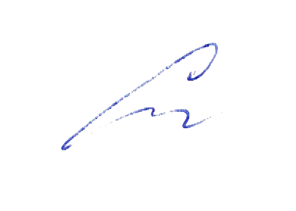 «31» августа 2020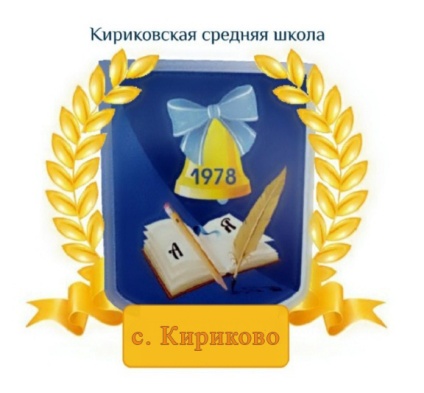 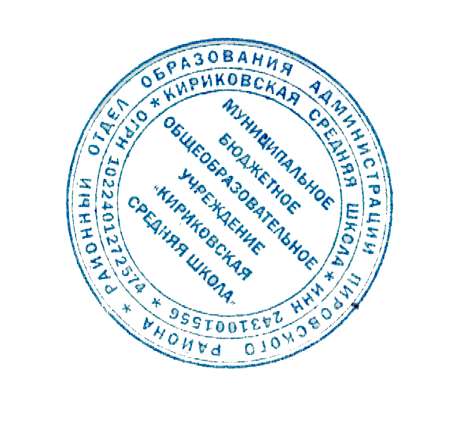 УТВЕРЖДАЮ:Директор муниципального бюджетного общеобразовательного учреждения «Кириковская средняя школа»_________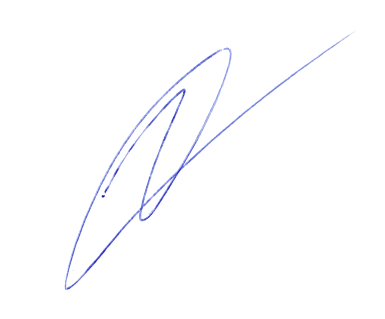 Ивченко О.В.«31» августа 2020 годаСодержание курса внеурочной деятельностиКоличество часовФормы организации видов деятельности.Подвижные игры.13Походы на природу, игры на природе.Спортивные игры.14Соревнования, игры совместно с родителями.Спорт для меня и для всех.7Флэшмоб, викторина, беседы№	№Тема мероприятияКоличество часовСроки проведения1-4Игры на природе.407.0914.0921.0928.095-6Настольный теннис  - мой отдых и моя цель.205.107-8Русская народная игра «Лапта». Правила игры. Проведение игры.212.109-10Игра  «Вышибала».219.1011-12Подвижная игра «Пионербол». Отработка игровых приёмов. Игра.202.1113Флэшмоб – Я здоров.118.1114-16Лыжная прогулка.314.1221.1211.01 17-18Эстафеты с мячами.218.0119Флешмоб "Мы за ЗОЖ"101.0220-21Настольный теннис  - мой отдых и моя цель.208.0222-24Зимние забавы.301.0325-26Конкурсная игра - соревнование «Мама, папа, я – дружная семья».215.0327Модно быть здоровым.129.0328-29Веселые старты.205.0430Игра «Салки».112.0431Игра «Третий лишний». Правила игры. Проведение игры.119.0432-34Игры на природе326.0417.05